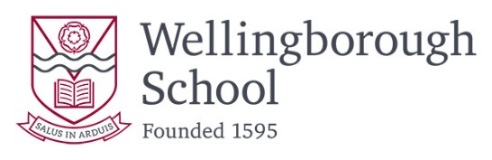 Person SpecificationWellingborough Prep SchoolPart Time Design and Technology TeacherCompetenceEssentialDesirableQualificationsHonours Degree in relevant subjectYesTeaching qualification (PGCE or equivalent)YesDemonstrated commitment to on-going professional developmentYesSkills & ExperienceAn excellent classroom teacher with knowledge of teaching methods and relevant curriculumYesGood IT skills and a desire to continue to develop the appropriate use of ICT for teaching and learningYesAbility to teach Resistant Materials.YesAbility to teach additional specialisms of Design and Technology up to KS3.YesPersonal QualitiesAbility to inspire and motivate children with a passion for teachingYes Excellent organisation and time-management skills.YesFlexibility and adaptability.YesAbility and willingness to contribute to the School’s extracurricular programmeYesEmpathy with children and an enjoyment of working with children of Prep School ageYesThe ability to work effectively within a team or individually, building positive relationships with colleaguesYes